APSTIPRINĀTSRēzeknes novada domesVides aizsardzības fonda padomes   2014.gada 30.jūnija sēdē  ( Nr.8, 1.§)Konkursa nolikums Rēzeknes novada Vides aizsardzības fonda projektiem 2014. gadamPROJEKTU KONKURSA MĒRĶISATBALSTĀMĀS AKTIVITĀTESPROJEKTU KONKURSA APRAKSTS3.1. Konkursa izsludināšana3.2. Projekta iesniedzējs3.3. Projekta finansējums un tā izlietošanas nosacījumi 3.4. Projekta īstenošanas laiksPIETEIKŠANĀS PROJEKTU KONKURSAMPROJEKTU IZSKATĪŠANA UN LĒMUMA PIEŅEMŠANAPIELIKUMIPROJEKTU KONKURSA MĒRĶISProjektu konkursa mērķis ir finansiāli atbalstīt projektus, kuru ietvaros tiek veicināta dabas vērtību saglabāšana un aizsardzība, atbilstoši Rēzeknes novada Vides aizsardzības fonda nolikuma 4.punkta pasākumiem.ATBALSTĀMĀS AKTIVITĀTES2.1. izglītība un audzināšana vides aizsardzības jomā;2.2. vides monitorings;2.3. bioloģiskās daudzveidības saglabāšana un aizsardzība;2.4. gaisa aizsardzība un klimata pārmaiņas;2.5. vides un dabas resursu izpēte, novērtēšana un atjaunošana;2.6. ūdeņu aizsardzība;2.7. augšņu un grunts aizsardzība un sanācija;2.8. vides aizsardzības iestāžu veiktspējas stiprināšana;2.9. atkritumu apsaimniekošana;2.10. radioaktīvo atkritumu pārvaldība;2.11.zivju resursu pavairošana un aizsardzība;2.12.zinātniskās pētniecības un plānošanas dokumentu izstrādāšana vides aizsardzības jomā.Netiek atbalstītas projektu aktivitātes, kas jau tiek finansētas no citiem valsts budžetavai Eiropas Savienības finanšu avotiem.Netiek finansēti ikdienas uzturēšanas izdevumi kā arī izdevumi, kuri ietverti komunālo pakalpojumu tarifa aprēķinā.3. PROJEKTU KONKURSA APRAKSTS3.1. Konkursa izsludināšanaSaskaņā ar Rēzeknes novada Vides aizsardzības  padomes lēmumu, tiek izsludināts projektu konkurss, nosūtot informāciju pagastu pārvaldēm.3.2. Projekta iesniedzējsProjekta iesniedzēji tikai Rēzeknes novada teritorijā esošās pagastu pārvaldes.3.3. Projekta finansējums un tā izlietošanas nosacījumiFinansējuma apjoms pagastu pārvaldēm ir noteikts ar Rēzeknes novada domes Vides aizsardzības fonda padomes 2014.gada 16.jūnija lēmumu Nr.7, kas ir pievienots šī nolikuma pielikumā (Pielikums Nr.2).Lēmumā Nr.7 norādīto summu ietvaros, pagastu pārvaldes var iesniegt arī vairākus atsevišķus projektus.Pagastu pārvaldes nodrošina līdzfinansējumu projektos vismaz 10 (desmit) % apmērā. 3.4. Projekta īstenošanas laiksProjekta īstenošana jāuzsāk 2014.gada augustā, bet nevar būt ilgāks par 2014.gada 30.decembri. Projekta īstenošanas termiņā jābūt izpildītiem visiem projekta darba uzdevumiem un veiktiem maksājumiem.4.PIETEIKŠANĀS PROJEKTU KONKURSAMProjektu iesniegumi konkursam jāiesniedz līdz 2014.gada 15.jūlijam. Projektu konkursā var pieteikties līdz norādītajam datumam, iesniedzot Rēzeknes novada pašvaldības Attīstības plānošanas nodaļas vecākajai vides speciālistei 27.kabinetā projekta pieteikuma veidlapu (Pielikums Nr.1.) un tai pievienotos pielikumus.     5. PROJEKTU IZSKATĪŠANA UN LĒMUMA PIEŅEMŠANARēzeknes novada pašvaldības Vides aizsardzības padome veic projektu iesniegumu izskatīšanu 10 (desmit) darba dienu laikā pēc izsludinātā konkursa termiņa beigām, tos vērtējot pēc sekojošiem kritērijiem:projekta pieteikums satur visus nepieciešamos dokumentus saskaņā ar Nolikuma prasībām;projekta pieteikums ir sagatavots atbilstoši Nolikumā noteiktajai projekta pieteikuma veidlapai, kurā visas veidlapas sadaļas ir aizpildītas;projekta pieteikumā norādītais līdzfinansējuma apmērs atbilst Nolikuma 3.3.punktā norādītajam minimālajam līdzfinansējuma apjomam;plānotais projekta īstenošanas periods nepārsniedz noteikto maksimāli pieļaujamo projekta īstenošanas laika periodu - 2014.gada 30.decembri.Pēc projektu izvērtēšanas pagastu pārvaldēm tiek nosūtīts Rēzeknes novada pašvaldības Vides aizsardzības padomes lēmums par atbalsta piešķiršanu vai noraidīšanu.Rēzeknes novada domes Vides aizsardzības fonda padomes priekšsēdētājs					M.ŠvarcsPielikums Nr.1PROJEKTA PIETEIKUMA VEIDLAPARēzeknes novada pašvaldības Videsaizsardzības fonda padomei20 ___.gada __________________Projekta iesniedzējs:______________________________ pagasta pārvalde                                   Projekta nosaukums:__________________________________________________________________________________________________________________________________________Projekta mērķis:_______________________________________________________________________________________________________________________________________________________________________________________________Projekta realizācijas laiks:20 __.gada ____.__________________ līdz 20 ___.gada _____. _________________Nepieciešamais Vides aizsardzības fonda finansējums:_________________  EUR Līdzfinansējums _____________EUR                                                Problēmas apraksts:______________________________________________________________________________________________________________________________________________________________________________________________________________________________________________________________________________________________________________________________________________________________________________________________________________________________________________________________________________________________________________________________________________________________________________________________________________________________________________________________________________________________________________________________________________________________________________________________________________________________________________________________________________________________________________________Sasniedzamie rezultāti:_____________________________________________________________________________________________________________________________________________________________________________________________________________________________________________________________________________________________________________________________________________________________________________________________________________________________________________________________________________________________Finansējuma pieprasījuma atbilstība Vides aizsardzības fonda nolikumam (norādīt kādam pasākumam no nolikuma 4.punkta atbilst, attiecīgo pasvītrojot):4.1.1. izglītība un audzināšana vides aizsardzības jomā;4.1.2. vides monitorings;4.1.3. bioloģiskās daudzveidības saglabāšana un aizsardzība;4.1.4. gaisa aizsardzība un klimata pārmaiņas;4.1.5. vides un dabas resursu izpēte, novērtēšana un atjaunošana;4.1.6. ūdeņu aizsardzība;4.1.7. augšņu un grunts aizsardzība un sanācija;4.1.8. vides aizsardzības iestāžu veiktspējas stiprināšana;4.1.9. atkritumu apsaimniekošana;4.1.10. radioaktīvo atkritumu pārvaldība.4.1.11.zivju resursu pavairošana un aizsardzība;4.1.12.zinātniskās pētniecības un plānošanas dokumentu izstrādāšana vides aizsardzības jomā.Pielikumā: 1. Iepirkumu dokumentācija (ja nepieciešams);2. Izdevumu tāme_______________________paraksts, paraksta atšifrējumsPielikums Nr.2IZRAKSTSSĒDES PROTOKOLSRēzeknē 2014.gada 16.jūnijā	 		                          	                     		           Nr.76. §Par vides aizsardzības fonda līdzekļu izlietošanas kārtību 2014.gadā Izskatījusi un apspriedusi Rēzeknes novada pašvaldības administrācijas priekšlikumu, Rēzeknes novada domes Vides aizsardzības fonda padome, nolemj:Noteikt ar 2014.gada 16.jūniju dabas resursu nodokļa izlietošanas kārtību:1.1.Domes administrācijas aktivitāšu finansēšanai izlietojami līdzekļi 40% apmērā no gada ieņēmumiem;1.2.Pagastu pārvalžu projektu finansēšanai izlietojami 60% no gada ieņēmumiem;1.3.Pagastu pārvaldēm, kuru iesniegumi par finansējuma piešķiršanu saņemti līdz 2014.gada 16.jūnijam, piešķirams finansējums atbilstoši pašvaldības vecākā vides aizsardzības speciālista atzinumiem;1.4.Kopējais finansējums 2014.gadā nedrīkst pārsniegt no 2013.gada faktiski iekasētā dabas resursu nodokļa summas:1.4.1.Ozolaines pagasta pārvaldei 16%;1.4.2.Sakstagala pagasta pārvaldei 7%;1.4.3.Griškānu pagasta pārvaldei 5%;1.4.4.Audriņu pagasta pārvaldei 3,5%;1.5.Līdz gada beigām pagastu pārvaldēm, tostarp arī šī lēmuma 1.4.apakšpunktā nosauktajām, finansējums no dabas resursu nodokļa veicams pamatojoties uz pagasta pārvaldes iesniegtu projekta pieteikumu un finansējuma apjoms pagastu pārvaldēm tiek noteikts atkarībā no lielciemu skaita ar izteiktu infrastruktūru (lielciema pazīmju kopums - tā ir blīvi apdzīvota teritorija, tajā ir veikals, vismaz viena pašvaldības iestāde vai struktūrvienība, centralizētā ūdensapgāde) un iedzīvotāju skaita pagastā uz iepriekšējā gada 1.janvāri un tas sadalāms šādi:1.6.Pagastu pārvaldēm, kuras finansējumu 2014.gadā jau ir saņēmušas līdz šī lēmuma pieņemšanas dienai, projektu realizācijai piešķirams finansējums kā starpība starp aprēķināto un jau saņemto summu;1.7.Pagastu pārvaldes nodrošina līdzfinansējumu projektos vismaz 10 (desmit) % apmērā;1.8.No pašvaldības domes daļas apmaksājami izdevumi KPFI projekta “Tiskādu vidusskolas rekonstrukcija, kas atbilst zema enerģijas patēriņa ēkas prasībām” daļējai izdevumu apmaksai EUR 66 150,00, SIA „ĢEO Consultants” pakalpojuma apmaksai par slēgtās atkritumu izgāztuves „Mostovaja” monitoringu un divu urbumu atjaunošanu EUR 4 809,75, peldvietu monitoringam EUR 1 317,69;1.9.Pārējos pašvaldības domes maksājumus šī lēmuma 1.1.apakšpunktā noteiktā limita ietvaros var veikt tikai ar Vides aizsardzības fonda padomes akceptu;1.10.Līdz 2014.gada 1.jūlijam izsludināms konkurss par finansējuma piesaisti pagastu pārvaldēm;1.11.Konkursa nolikumu sagatavo pašvaldības vecākais vides aizsardzības speciālists, bet apstiprina Vides aizsardzības fonda padome.Sēdes vadītājs	              (personiskais paraksts)             M.ŠvarcsIZRAKSTS PAREIZSRēzeknes novada pašvaldībaJuridiskās un lietvedības nodaļas vadītāja			                  I.Turka		Rēzeknē, 16.06.2014.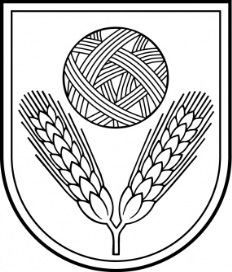 Rēzeknes novada DOMEVides aizsardzības fonda padomereģ.Nr.90009112679Atbrīvošanas aleja 95, Rēzekne,  LV – 4601,Tel. 646 22238; 646 22231,  Fax. 646 25935,E–pasts: info@rdc.lvInformācija internetā http://www.rezeknesnovads.lv 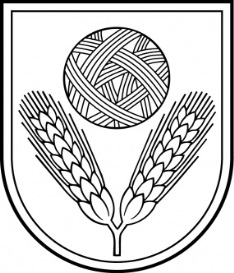 Rēzeknes novada DOMEVides aizsardzības fonda padomereģ.Nr.90009112679Atbrīvošanas aleja 95, Rēzekne,  LV – 4601,Tel. 646 22238; 646 22231,  Fax. 646 25935,E–pasts: info@rdc.lvInformācija internetā http://www.rezeknesnovads.lv N.p. k.Pagasta nosaukumsCiemu skaitsIedzīvotāju skaitsAprēķinātā summa, euroPiezīmes1.Audriņu pagasts1121388792.Bērzgales pagasts 171437143.Čornajas pagasts 2136873684.Dricānu pagasts 2109070905.Gaigalavas pagasts 210367036Izl.1322 euro6.Griškānu pagasts2207412685Izl.2652 euro7.Feimaņu pagasts194139418.Ilzeskalna pagasts 181938199.Kantinieku pagasts1570357010.Kaunatas pagasts21331733111.Lendžu pagasts1779377912.Lūznavas pagasts210557055Izl.4732 euro13.Maltas pagasts 23161916114.Mākoņkalna pagasts16753675Izl.507 euro15.Nagļu pagasts1537353716.Nautrēnu pagasts21247724717.Ozolaines pagasts 2210040634Izl.32565 euro18.Ozolmuiža 11039403919.Pušas pagasts 1478347820.Rikavas pagasts 1839383921.Sakstagala pagasts 3149917759Izl.11929 euro22.Silmalas pagasts 4301115011Izl.5480 euro23.Stoļerovas pagasts 1713371324.Strūžānu pagasts1881388125.Vērēmu pagasts 217317731KOPĀ4030901167438